Конкурс фортепианного исполнительства «Юный пианист»График конкурсных прослушиваний    19 апреля 2023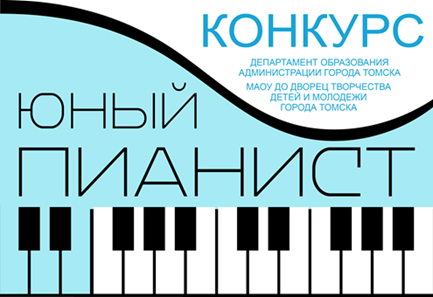 08.30акустическая репетиция 09.001 группа 7-8 лет09.30акустическая репетиция09.5510.4511.102 группа 9-10 лет  (№ 1)акустическая репетиция2 группа 9-10 лет  (№ 2)11.50акустическая репетиция12.203 группа 11-12 лет (№ 1)13.10акустическая репетиция13.503 группа 11-12 лет (№ 2)14.50акустическая репетиция15.204 группа 13-14 лет16.20акустическая репетиция16.505 группа 15-18 лет